温州市国有企业  采购文件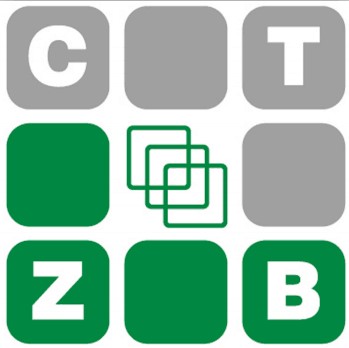 采   购   人：温州市名城资产营运有限公司采购代理机构：浙江省成套招标代理有限公司     二○二一年九月目    录温州市现代服务业发展集团有限公司关于温州市名城资产营运有限公司印象南塘景区花卉苗木（第二次）项目（其他类）的采购公告	1温州市现代服务业发展集团有限公司关于温州市名城资产营运有限公司印象南塘景区花卉苗木（第二次）项目（其他类）征求意见公示	4第一部分    投标人须知	8一、  说明	8二、 采购文件	8三、 投标文件的编制	8四、 投标文件的递交	12五、 开标和评标	13六、 授予合同	15第二部分   合同格式及合同主要条款	16第三部分   附件	21附件一  投标函	21附件二  报价一览表	22附件三 技术规格、商务条款偏离表	32附件四  资格证明文件	34第四部分   采购内容及要求	39第五部分   评标原则及方法	50注：采购文件中加“▲”且加下划线的条款，为采购的实质性要求和条件，着重提醒各投标人注意，并认真查看采购文件中的每一个条款及要求，因误读采购文件而造成的后果，采购人概不负责。温州市现代服务业发展集团有限公司关于温州市名城资产营运有限公司印象南塘景区花卉苗木（第二次）项目（其他类）的采购公告浙江省成套招标代理有限公司接受温州市名城资产营运有限公司委托，就所需印象南塘景区花卉苗木（第二次）项目以公开招标方式进行采购，欢迎国内合格的投标人前来投标。一、采购项目编号: XCQT-MC-2021-056二、采购项目性质：自主采购委托代理（其他类国企采购，属非政府采购项目）三、采购项目概况（内容、数量、简要说明等）：四、投标人资格要求：1、具有独立承担民事责任的能力；2、具有良好的商业信誉和健全的财务会计制度；3、具有履行合同所必需的设备和专业技术、售后保障等能力；4、有依法缴纳税收和社会保障资金的良好记录；5、参加采购、招投标等活动前三年内，在经营活动中没有重大违法记录、严重失信行为和行贿记录；6、供应商未被“信用中国”（www.creditchina.gov.cn）、中国政府采购网（www.ccgp.gov.cn）列入失信被执行人、重大税收违法案件当事人名单、采购严重违法失信行为记录名单；7、单位负责人为同一人或者存在直接控股、管理关系的不同供应商，不得参加本项目采购活动；8、投标人须同时具备有效的林木种子生产许可证和林木种子经营许可证（或具备有效的林木种子生产经营许可证）；9、本项目不接受联合体。五、发售采购文件时间及地点：1、采购文件发售时间：2021年9月8日起至投标截止时间止（未购买采购文件的潜在投标人不得参加投标。)；2、采购文件售价：人民币500元整（售后不退）；3、发售地点：温州市温州大道展宏大厦2栋702室。六、投标截止时间：2021年9月30日14时30分(北京时间)。七、投标文件提交地点：温州市鹿城区瓯江路展银大厦1楼1号会议室。八、开标时间：同投标截止时间。九、开标地点：温州市鹿城区瓯江路展银大厦1楼1号会议室。十、投标保证金及交付方式：投标保证金金额：人民币捌仟元整。投标人须在投标截止时间前将投标保证金以银行转帐形式缴纳至指定账号,纸质汇款凭证随同投标文件一并提交给采购代理机构。帐户名称：浙江省成套招标代理有限公司开户银行：中信银行杭州西湖支行帐号：7331610182600126385十一、其他事项：1、获取采购文件提交的文件资料：1） 投标报名申请表(请下载打印填写，加盖公章,见公告附件)；      2）报名单位介绍信或授权书；      3）有效的法人营业执照（复制件加盖公章）。注：将以上书面资料扫描发送至采购代理机构邮箱：53514766@QQ.com，同时将报名费转账至采购代理机构支付宝账户：53514766@QQ.com，转账时注明投标单位名称。本项目不接受现场报名。2、采购公告期限：5个工作日，从公告在浙江政府采购网上发布的次日起算；3、供应商认为采购文件使自己的权益受到损害的，可以自收到采购文件之日（发售截止日之后收到采购文件的，以发售截止日为准）或者采购公告期限届满之日起7个工作日内，以书面形式向采购人和采购代理机构提出质疑。质疑供应商对采购人、采购代理机构的答复不满意或者采购人、采购代理机构未在规定的时间内作出答复的，可以在答复期满后15个工作日内向采购人的采购监督管理部门投诉。4、温州市现代服务业发展集团有限公司负责对投标人反映的企业本部及所属企业在采购活动中出现的违法违规问题进行答疑回复。投标人认为温州市现代服务业发展集团有限公司答疑回复处理结果不合法的，可以采购人或代理机构为对象依法向人民法院提起诉讼。5、采购公告附件的采购文件仅供阅览使用，未按照本公告规定的方式获取采购文件的潜在供应商提起的质疑采购组织机构将不予受理、答复。6、采购文件发售截止时间之后潜在供应商仍然可以购买采购文件，但该供应商如对采购文件有疑问应按采购文件规定的询疑截止时间前提出，逾期提出的，采购组织机构可以不予受理、答复。7、书面质疑受理地点：温州市温州大道展宏大厦2栋702室，书面质疑联系人：肖先生，书面质疑联系电话：13606874516。十二、联系方式1、采购人名称：温州市名城资产营运有限公司联系人：钟先生 电话：0577-88381608地址：温州市南塘街南塘五组团商办楼310室2、采购代理机构名称：浙江省成套招标代理有限公司地 址：温州市温州大道展宏大厦2栋702室联系人：邵海勇  电话：18967751006  传真： 0577-860712113、采购监督管理部门：温州市现代服务业发展集团有限公司纪检监察室联系人：何先生联系电话：0577-88160019温州市名城资产营运有限公司浙江省成套招标代理有限公司2021年9月8日温州市现代服务业发展集团有限公司关于温州市名城资产营运有限公司印象南塘景区花卉苗木（第二次）项目（其他类）征求意见公示浙江省成套招标代理有限公司受温州市名城资产营运有限公司委托，就印象南塘景区花卉苗木（第二次）项目以公开招标方式进行采购，现将该项目采购文件公布如下，并公开征求供应商及专家意见。一、征求意见范围：1、是否出现明显的倾向性意见和特定的性能指标；2、投标人资格条件是否具有明显倾向性和歧视性；3、影响采购活动“公开、公平、公正”原则的其他情况。二、征求意见的回复：各供应商及专家提出修改理由和建议的，请于2021年9月13日下午17 :00前将建议函（格式自拟）密封后送至浙江省成套招标代理有限公司，外地可传真（0577-86071211）送达，传真件必须注明联系人及电话，并签字盖公章。同时将电子文档发送至以下信箱：53514766@qq.com。 三、联系人：邵先生联系电话：18967751006联系地址：温州市温州大道展宏大厦2栋702室对逾期送达的意见、建议书恕不接受。附：采购文件                温州市名城资产营运有限公司浙江省成套招标代理有限公司2021年9月8日投标人须知前附表第一部分    投标人须知一、  说明本项目属于其他类国企采购（非政府采购）。合格投标人要求，以本项目采购公告及投标人须知前附表表述为准。投标人代表指全权代表投标人参加投标活动并签署投标文件的人，如果投标人代表不是法定代表人（法定负责人），须持有《法定代表人（法定负责人）授权书》。投标费用投标人应承担所有与准备和参加投标有关费用，不论投标的结果如何，采购人和采购代理机构均无义务和责任承担这些费用。二、 采购文件采购文件由采购文件目录所列内容及相关资料组成。采购文件的澄清和质疑供应商对采购文件如有疑点或未尽事宜要求澄清，或认为有必要进行说明或交流，供应商可以在知道或应知其权益受到损害之日起7个工作日内，以书面形式（包括信函、传真、下同）向采购人和采购代理机构提出质疑，但质疑不得迟于采购文件规定的投标截止时间前使采购人收到，采购人和采购代理机构将用书面形式予以答复。如有必要，可将不说明问题来源的答复发给各有关供应商或召开答疑会。如果标书答疑期内未收到有关疑问，视为供应商完全同意采购文件所有条款，且对于采购文件相关表述以及未尽事宜如有争议，以采购人解释为准。采购文件的修改在投标文件递交截止期前，采购人无论是出于何种原因，均可对采购文件用补充文件的方式进行修改，并在指定媒介上发布更正公告。该澄清和修改的内容为采购文件的组成部分。采购人可以视采购具体情况在采购文件要求提交截止时间前，作出延长投标文件递交截止时间和开标时间的决定，并将变更时间书面通知所有采购文件收受人，并在指定媒介上发布变更公告。投标人收到澄清和修改的补充文件，应立即以书面形式回复确认已收到补充文件。三、 投标文件的编制投标人应认真阅读采购文件中所有事项格式、条款和技术规范等。投标人没有按照采购文件要求提交全部资料，或者没有对采购文件各个方面做出实质性响应，导致投标被拒绝的风险由投标人自行承担。投标人法律责任投标人应保证所提供文件资料的真实性，所有文件资料必须是针对本次投标的。如发现投标人提供了虚假文件资料，其投标将被拒绝，并承担相应的法律责任。投标文件的构成：  投标文件由技术资信标和商务（报价）标两部分构成：（1）技术资信标说明：1）投标人可根据采购文件中的采购内容及要求和技术资信评分表，提供投标人认为需要提供的文件和资料。2）以上所需的各种证书、证件、证明、执照若系复制件，须在复制件上加盖投标人有效公章。（2） 商务（报价）标投标文件格式投标人应根据采购文件中所提供的格式，内容按顺序填写并装订成册；投标文件应有目录以及页码，以便评委检索；投标文件表述内容应简练，尽可能以双面打印（复印）制作；投标文件的技术资信标及商务（报价）标须单独成册，分别包装于技术资信标和商务（报价）标标函袋中。10.3证书原件：证书、证件、证明等原件，不属于投标文件组成部分，仅属备查项目，并非强制性要求，由投标人自行保管。本次评标主要依据投标人投标文件中加盖有效公章的证书/证件/证明文件复制件，但评标委员会可根据评审需要要求投标人在规定时间内（一般不超过15分钟）提供原件，若投标人届时未能提供原件佐证的，则承担相应评分项不得分和资格审查、符合性审查不通过的风险。投标报价投标报价是指投标供应商为正确地完全履行采购内容及要求的价格体现，包括了苗木采购、起挖、包装、装车、运输、办理检疫、利润、税金、采购代理服务费等完成合同所需的一切本身和不可或缺的所有工作开支、政策性文件规定及合同包含的所有风险、责任等各项全部费用。实行固定综合单价总包干，具体采购数量以采购人全年实际需求量为准，由此产生的风险由投标供应商自行考虑并承担。投标人必须按附件中的报价一览表（统一格式）的内容填写报价，并由法定代表人（法定负责人）或授权代表签署。采购人不接受任何选择报价，只允许一个报价。投标人所报的投标价在合同执行过程中是固定不变的，不得以任何理由予以变更。任何包含价格调整的要求，将被认为是非实质性响应投标而予以拒绝。所有的投标报价均为货物到采购人指定的工地价。最低报价不作为中标的保证。投标保证金投标人须提供由其汇出的投标保证金（金额详见采购公告内容），否则采购人将不接受其投标。中标人的投标保证金在中标人与采购人签订了合同并合同经备案后5个工作日内无息退还，未中标的投标人的投标保证金将在确定中标人后5个工作日内无息退还。如发生下列情况之一，投标保证金将不予退还：投标人在采购文件规定的投标有效期内撤回投标的；中标人未按中标（成交）通知书中规定的时间与采购人签订合同的；经查实，投标人在投标过程中串通投标或弄虚作假的；经采购监督管理部门审查认定投标人有违反国家有关法律法规行为的。投标有效期自开标之日起90天内投标应保持有效。投标有效期短于这个规定期限的投标将视为非响应性投标而予以拒绝。 特殊情况下，在原投标有效期截止前，采购人可与投标人协商延长投标有效期，这种要求和答复均以书面形式进行。投标人可拒绝接受延期要求，而不会导致投标保证金不予退还。同意延长投标有效期的投标人不得修改投标文件。有关退还和不予退还投标保证金的规定在投标有效期的延长期内继续有效。投标文件的签署和规定投标人应提供技术资信标、商务（报价）标各一式六份的投标文件，分别装订成册。其中正本一份、副本五份，每套投标文件的封面应清楚标明“正本”或“副本”字样，若“正本”与“副本”不符，以“正本”为准。 投标文件的正本必须打印或用不褪色的墨水书写，并由法定代表人（法定负责人）或其授权代表签署，副本可用正本的复印。 投标文件如有修改和增删必须加盖单位公章，方才有效。 投标文件字迹模糊或在关键的技术、商务条款上表述不清楚，将可能导致其投标被拒绝。投标文件的密封及标记投标人必须将投标文件的“技术资信标”“商务（报价）标”分别单独密封，且在各自的密封袋上标明“技术资信标”和“商务（报价）标”字样。封口处贴上封条，启封处加盖投标单位公章或由法定代表人（法定负责人）或其授权代表签字（或盖章）。封皮上写明投标项目名称、项目编号，并注明“开标时启封”字样。如果投标人未按上述要求密封及加写标记，采购人对投标文件的误投和提前启封不负责任。四、 投标文件的递交投标文件的递交投标文件必须在规定的投标截止时间前送达到指定的收标地点。投标人在递交投标文件同时递交以下证明文件：投标保证金纸质汇款凭证（以实际到账为准）法定代表人（法定负责人）授权书原件,如法定代表人（法定负责人）授权书原件密封在投标文件技术资信标中，在技术资信标开启后经查验符合要求亦为有效；营业执照（或法人登记证书）复制件（加盖公章，如密封在投标文件技术资信标中，在技术资信标开启后经查验符合要求亦为有效）。投标文件的修改和撤回在投标截止时间前，投标人可以用书面形式提出修改或撤回其投标并送达到采购人，但不得影响开标活动的正常进行。“投标文件修改”或“投标文件撤回通知”都应密封并在密封袋上写明投标项目名称、编号、投标单位名称，并注明“投标文件修改”或“投标文件撤回通知”字样。从投标截止日期起至投标有效期满这段时间内，投标人不得撤回其投标，否则投标保证金将被不予退还。发生下列情况之一的投标文件将拒收：在投标截止时间以后送达的投标文件；未递交投标保证金；未密封或未装订的投标文件及由于包装不妥在送达途中严重破损或失散的投标文件；技术资信标与商务（报价）标未分别包装密封的投标文件；以电讯形式递交的投标文件；未购买采购文件。五、 开标和评标评标委员会评标委员会成员由采购人依法组建。评标过程的保密性凡与评审有关的资料均不得向投标人及与评标无关人员透露。如果投标人在评标过程中试图向采购人、采购代理机构或评标委员会成员施加影响，其投标将被拒绝。开标、评标采购代理机构按采购文件规定的时间、地点开启技术资信标。开标前，首先检查技术资信标的密封情况，确认无误后开启“技术资信标”。投标文件的初审。初审分为资格审查和符合性检查。1)资格审查。依据法律、法规和采购文件的规定，采购人授权评标委员会对各投标人进行资格审查，审查内容包括但不仅限于投标文件所提交证明材料是否能证明符合本项目对合格投标人的实质性要求。通过资格审查视作具备投标资格，审查不合格的投标文件将不进入后续详细评审。2)	符合性检查。评标委员会依据采购文件的规定，从投标文件中的有效性、完整性和对采购文件的响应程度进行审查，以确定是否对采购文件的实质性要求作出响应。▲在对各投标人的投标文件进行综合评审时，投标文件有下列情况之一的，经评标委员会认定后按无效标处理：未按照采购文件的规定提交投标保证金的；投标文件未按要求加盖单位公章、无法定代表人（法定负责人）签字或其授权代表签字的；明显不符合采购文件中主要技术规格、技术资信标准或服务要求的；投标文件实质性内容不全或关键字迹模糊无法辨认的；投标人投标报价超过采购预算或综合单价最高限价；投标文件附有采购人不能接受的条件；投标文件技术资信标未装订成册的；授权代表没有法定代表人（法定负责人）合法、有效委托的；投标人提交的投标文件相关证书、材料经评标委员会认定有弄虚作假情况的；评标委员会认定不符合法律、法规和采购文件中规定的其他实质性要求的。开启商务（报价）标开商务（报价）标时邀请所有投标人代表参加，参加开标的代表应准时出席并签名报到以证明其出席。投标人代表未参加开标会的，事后不得对开标过程和开标结果提出异议。宣布对各投标人有效身份证件、投标保证金等审查结果和技术资信标得分情况。检查有效投标人“商务（报价）标”的密封情况，确认无误后开启“商务（报价）标”，宣读“报价一览表”全部内容。唱读结束后，投标人代表应对宣读内容及记录结果当场进行校核和签字确认，如有异议应当场提出，否则视为默许同意。开标时没有启封和宣读的投标文件，原封退回给投标人。开商务（报价）标时，采购人指定专人作好记录，存档备查。在详细评标之前，评标委员会要审查每份投标文件是否实质上响应了采购文件的要求。实质上响应的投标应该是与采购文件要求的全部条款、条件和规格基本相符，没有重大偏离。评标委员会决定投标的响应性只根据投标文件本身的内容，而不寻求外部的证据。实质上没有响应采购文件要求的投标将被拒绝，投标人不得通过修正或撤消不合要求的偏离或保留从而使其投标成为实质上响应的投标。评标委员会对审查合格的投标文件按照采购文件中制订的评标方法进行综合评定打分。评标过程中遇到特殊情况，由评标委员会遵循公开、公正原则，采取投票方式按照少数服从多数原则决定。根据《温州市市属国有企业采购管理办法（试行）》第三十三条规定“采购响应（指投标或谈判、报价）截止时间止及评审期间，出现有效供应商不足三家的情形，如采购文件事先已在指定媒体公开征求了供应商意见且无重大异议，或经专家论证且出具了“供应商资格条件和项目技术指标等没有歧视性和倾向性”意见的，同时采购信息已在本办法规定的媒体上公告，采购文件的发售和截止时间符合法定或本办法规定，由实质性响应的供应商认可后，可以按原采购方式继续进行采购活动，但采购项目第一次评审活动除外。”投标文件的澄清在评标期间，评标委员会可以书面方式要求投标人对投标文件中含义不明确、对同类问题表述不一致或者有明显文字和计算错误的内容作必要的澄清、说明或补正。澄清、说明或补正应以书面形式并由法人代表人（法定负责人）或授权代表签署，但澄清内容不得超出投标文件的范围或者改变投标文件的实质性内容。拒不按要求对其投标文件进行澄清，说明或补正的投标人，评标委员会可以否决其投标。▲评标委员会认为投标人的报价明显低于其他通过符合性审查投标人的报价，有可能影响产品质量或者不能诚信履约的，应当要求其在评标现场合理的时间内提供书面说明，必要时提交相关证明材料；投标人不能证明其报价合理性的，评标委员会应当将其作为无效投标处理。经澄清后，若偏差仍存在，且不可接受，投标人则被认为是“没有实质性响应采购文件要求”，其投标不进入下一步评审。确定中标候选人确定中标候选人详见采购文件第五部分“评标原则及方法”。采购人、采购代理机构及评标委员会无须向落标的投标人解释落标原因，也不公布评标过程中的相关细节。评标细则详见“评标原则及方法”。六、 授予合同评标委员会推荐的中标候选人经采购人确认后在指定媒介上公示，各投标人对评标结果如有异议，可在规定时间内以书面形式向采购人进行署名投诉或提出质疑，但需对投诉或质疑内容的真实性承担法律责任。公示期结束后，采购人将根据评标委员会提交的书面评标报告和评审结果确定中标人。中标（成交）通知书中标人确定后，采购人将向中标人发出中标（成交）通知书。 中标（成交）通知书是合同的一个组成部分,对采购人和中标人均具有同等法律效力。签订合同中标人应按中标通知书规定的时间、地点与采购人签订合同。采购文件、中标人的投标文件、投标修改文件、评标过程中有关澄清文件及经投标人和评委双方签字的询标纪要和中标（成交）通知书均作为合同附件。拒签合同的违约责任中标人接到中标（成交）通知书后，在规定时间内借故否认已经承诺的条件而拒签合同的，以违约处理，其投标保证金将不予退还。中标人应在合同签订后五个工作日内提交一份合同文本原件报采购代理机构备案，以免耽误投标保证金的退付。 29.采购代理服务费29.1本次采购代理服务费按固定金额人民币捌仟元整收取，由中标（成交）人在领取中标（成交）通知书之前付给采购代理机构。29.2采购代理服务费可以是现金、支票或汇票。第二部分 合同格式及合同主要条款  （一）合同格式说明：如甲、乙双方同意，合同格式也可以按照其他形式。但合同条款的主要内容应与《中标合同》要求的内容相一致。温州市名城资产营运有限公司（以下简称“甲方”）为实施            ，已接受          （以下简称“乙方”）对该项目的投标。为保护甲乙双方合法权益，根据《中华人民共和国民法典》等相关法律、法规，以及温州市国企采购相关规定，签订本合同，并共同遵守。一、本协议书与下列文件一起构成合同文件：1、中标通知书；2、合同协议书、合同条款及技术条款；3、已标价清单；4、合同协商、执行过程中，甲、乙双方就与本合同中有关问题达成一致的协议或会议纪要及其它补充文件；5、甲、乙双方在合同有效期内补充的并被批准的所有书面文件；以及由合同双方共同签署和达成的所有书面协议。 6、招、投标文件。二、上述文件互相补充和解释，如有不明确或不一致之处，以合同约定次序在先者为准。三、合同价：人民币（大写）               （￥       元），根据中标单价及经甲方确认的实际供货量据实结算，（详细报价见附件）。四、货物质量符合合格标准。五、乙方承诺按合同约定承担项目的实施、完成及缺陷修复、维护。六、甲方承诺按合同约定的条件、时间和方式向乙方支付合同价款。七、本协议书一式   玖   份，合同甲方执   伍   份，乙方执  叁   份，采购代理机构执  壹  份。八、合同履行期内甲乙双方均不得随意变更或解除合同。合同若有未尽事宜，需经双方共同协商，作出补充规定，补充规定与本合同有同等法律效力。甲方：                                      乙方：  法人代表/全权代表：                          法人代表/全权代表：地址：                                      地址：  电话：                                      电话： 传真：                                      传真：  联系人：                                    联系人： 开户行：                                    开户行： 账号：                                      帐号： 统一信用代码：                              统一信用代码： 签订时间：   年  月   日（二）合同主要条款甲方：                              (以下简称甲方)乙方：                              (以下简称乙方)甲方于2021年   月   日对                 项目进行公开招标。经过竞争，乙方中标。现为明确甲乙双方权利义务，经协商，达成如下协议：合同的标的、规格、价格                                  （价格单位：人民币元）说明：本合同价格包括了包括了苗木采购、起挖、包装、装车、运输、办理检疫、利润、税金、采购代理服务费等完成合同所需的一切本身和不可或缺的所有工作开支、政策性文件规定及合同包含的所有风险、责任等各项全部费用。实行固定综合单价总包干，具体采购数量以甲方全年实际需求量为准，由此产生的风险由乙方自行考虑并承担。质量要求　乙方所提供的花卉苗木质量须达到如下标准：  所供的花卉苗木必须符合采购清单中的规格、数量要求，植物生长健壮、饱满、无病枝叶、无残枝。   乙方提供的乔木树干通直，须带泥球，泥球按规范要求定大小且结实不松散，树冠四面匀称；到达甲方交货现场的乔木需保证树皮完好不破损，生长健壮，无病虫害，质量和规格符合规范要求。  灌木泥球紧实不松散，蓬型大小符合甲方要求，并且保证同一批灌木冠型匀称。  所有花卉苗木移植时应保持根系完整和根系湿润；起挖苗木根系切口要平滑，根系无劈裂、无拉断、无干枯现象，裸根花卉苗木保留主根、根幅必须达到规定标准且必须保留侧根和须根。  供应的花卉苗木规格除清单内主控规格外，未标明的规格如胸径、地径、高度、冠幅、土球、密实度、树形等其他质量控制要求需按照甲方现场种植要求配合提供。  在种植季节内乙方提供的苗木成活率要求在95%（含）以上，成活率在95%以下的，乙方应当补种，一切补种费用由乙方承担。  花卉苗木的包装要求应符合行业的一般标准。三、付款方式在合同签订前乙方应向甲方提供合同总价10%的履约保证金，如乙方未按规定提交履约保证金则甲方有权拒签合同。待合同签订后，甲方根据每个季度乙方完成的供货量，向乙方支付已完成供货量的合同价款，付款前乙方应提供符合甲方要求增值税发票。待合同期满且合格交付验收后，甲方无息退还履约保证金。四、供货周期    供货周期：本合同供货周期为1年，    年   月   日起至   年   月   日止。五、交货时间、地点及验货方法、验收标准 1.  交货地点：甲方指定种植地点。 2.  交货时间：供货须按照甲方要求进行分批分量供应，在接到甲方的通知三个日历天之内按通知中规定的花卉苗木品种数量要求直接装车送达至甲方指定种植地点。3.  交货方式：现场交货。乙方负责将花卉苗木运抵甲方指定的种植现场并落地就位，由甲方组织验收。所有花卉苗木运抵现场并经验收合格的日期为交货日期。验收不合格花卉苗木乙方无条件更换。所有费用乙方自理。4.  验货方法：在甲方指定的花卉苗木种植地按本合同的规定标准现场验苗。5.  验收标准：参照相关规范、标准及合同的质量要求。六、双方的权利和义务1． 乙方应按合同规定的时间和质量，提供给甲方所需的花卉苗木，保证不提供假苗。2． 甲方应按合同的规定按时支付货款。3.  甲方由于计划调整或其他原因使得需要的花卉苗木数量与品种变化，最终导致项目结算金额未达到合同标的额的，乙方不得对差额提出索赔。4.  乙方必须严格按照甲方所需的花卉苗木规格要求供货，①乙方若缺货导致在规定时间无法提供合同约定的货物，甲方将自行联系其他供应商进行采购，该采购费用由乙方支付，甲方仅按乙方中标单价支付货款，差价由乙方承担。②若乙方提供的货物规格达不到甲方的要求，乙方应无条件接受退货，并承担由此所产生的费用，同时应在三个日历天内再次供货，否则甲方将自行联系其他供应商进行采购，该采购费用由乙方支付，甲方仅按乙方中标单价支付货款，差价由乙方承担。5.  如在合同期内累计退货3次（含3次）以上，甲方将扣除当次供货合同总价的3%金额，如退货超过5次，甲方有权要求终止合同。七、乙方履约延误1.  乙方应按照合同的规定按甲方的书面通知分批次分量交付花卉苗木。2.  在履行合同过程中，如果乙方遇到妨碍按时交货的情况时，应及时以书面形式将延误的事实、可能拖延的时间和原因通知甲方。甲方在收到乙方通知后，应尽快对情况进行分析评价，并确定是否同意延长交货时间以及是否收取误期赔偿费。3.  除由于不可抗力事件的影响不能履行合同或经甲方同意而不收取误期赔偿费外，乙方延误交货或提供服务应按合同条款第八条的规定被收取误期赔偿费。八、误期赔偿费除不可抗力外，如果乙方没有按照甲方要求的时间交付苗木，甲方可以从合同价款中扣除误期赔偿费。每延误一天的赔偿费按该批次苗木价款的百分之零点五（0.5%）计收，直至交货为止。误期赔偿费最高限额为合同价的百分之五（5%）。延误达到3天的，甲方有权要求终止合同。九、不可抗力如果双方中任何一方由于战争、严重火灾、水灾、破坏性台风和地震以及其它经双方同意属不可抗力的事件，致使合同履行受阻时，履行合同期限经双方同意可以予以延长，延长时限应相当于事故所影响的时间，或双方协商解决。十、税费1． 根据国家现行税法对甲方征收的与本合同有关的一切费用由甲方承担。2． 根据国家现行税法对乙方征收的与本合同有关的一切税费均由乙方承担。十一、违约终止合同1． 甲方在乙方违约的情况下，如果发生下列情况之一，有权终止部分或全部合同：（1） 乙方未能在合同规定的期限内或甲方同意延长的期限内按照甲方要求提供合格的苗木。（2）乙方未能履行合同规定的任何其他义务。乙方在收到甲方发出的违约通知后10天内，或经甲方书面认可延长的时间内未能纠正其过失。甲方可向乙方发出书面通知，终止部分或合同全部，通知到达乙方时合同即行解除。在这种情况下，并不影响甲方向乙方提出的索赔。（3） 符合合同规定的其他终止合同的条件。2． 如果甲方根据前款的规定，终止了全部或部分合同，甲方可以依其认为适当的条件和方法购买剩余花卉苗木，乙方应承担甲方因此而产生的额外支出，并承担甲方因另行购买而超出按本合同中标单价购买相同规格、数量的花卉苗木的差价部分。但是，乙方应继续执行合同中未终止的部分。3．因乙方原因导致本合同解除的，乙方除承担本合同约定的其他违约责任外，还应向甲方支付合同总金额15%的违约金。甲方有权在应支付给乙方的任何一笔款项中扣除乙方应承担的违约金、赔偿费等。十二、双方责任1．  甲方（1） 按合同规定向乙方支付货款。（2） 组织对苗木的验收。2．  乙方（1） 按合同及采购文件规定的要求提供质量合格的苗木。（2） 对所提供的苗木的质量问题无条件负责处理，并进行维护。十三、争端的解决1． 合同实施或与合同有关的一切争端，甲乙双方应通过友好协商解决，如果协商仍得不到解决，任何一方可向甲方所在地的人民法院提起诉讼。十四、合同生效及其他1． 合同在双方签字盖章后开始生效。合同共一式玖份，甲方执伍份，乙方执叁份，采购代理机构壹份，具有同等效力。2． 如需修改或补充合同内容，经协商，双方应签署书面修改或补充协议，该协议将作为本合同的一个组成部分。甲方：                                  乙方：代表人：                                代表人：日期：   年  月   日                    日期：   年  月  日    第三部分   附件附件一  投标函投 标 函温州市名城资产营运有限公司：根据贵方项目（编号：）的投标邀请，我方（投标人名称）作为投标人正式授权　           （授权代表全名，职务）代表我方处理有关本投标的一切事宜。在此提交的投标文件中，包括如下内容，并已分别单独密封装袋：（—）按“投标人须知”要求编制的投标文件技术资信标；（二）按“投标人须知”要求编制的投标文件商务（报价）标。我方己完全明白采购文件的所有条款要求，并重申以下几点：（一）本投标文件的有效期自投标截止日起90天内有效，如中标，有效期将延至合同终止日为止；（二）我方已详细研究了采购文件的所有内容包括修改书（如有）和所有已提供的参考资料以及有关附件，我方完全理解并同意放弃在此方面提出含糊意见或误解的一切权力；（三）我方明白并愿意在规定的开标时间之后，我方在投标有效期内撤回投标，其投标保证金贵方可不予退还；（四）我方同意提供按照贵方可能要求的与投标有关的一切数据或资料；（五）我方理解贵方不一定接受最低报价。（六）我方如果中标，将保证履行采购文件以及采购文件修改书（如有）中的全部责任和义务，按质、按量、按期完成合同文件中的全部任务。（七）所有与本投标有关的函件请发往下列地址：地址投标人名称（盖章）：投标人法定代表人（法定负责人）或授权代表（签字或盖章）：日 期：      年    月   日附件二-1  报价一览表报价一览表项目名称：                           项目编号：          （价格单位：元人民币）说明：1、▲此栏内投标报价应与附件二-2“投标分项报价表”中合计报价相一致。2、▲不提供本表将视为没有实质性响应采购文件要求。投标人名称（盖章）：投标人法定代表人（法定负责人）或授权代表（签字或盖章）：日 期：      年    月   日附件二-2 投标分项报价表投标分项报价表项目名称：                              项目编号：           （价格单位：元,人民币）说明：1、▲不提供本表将视为没有实质性响应采购文件要求。2、▲此表中合计报价应与附件二-1“报价一览表”投标报价相一致。3、综合单价包括了苗木采购、起挖、包装、装车、运输、办理检疫、利润、税金、采购代理服务费等完成合同所需的一切本身和不可或缺的所有工作开支、政策性文件规定及合同包含的所有风险、责任等各项全部费用。实行固定综合单价总包干，具体采购数量以采购人全年实际需求量为准，由此产生的风险由投标供应商自行考虑并承担。投标人名称（盖章）：投标人法定代表人（法定负责人）或授权代表（签字或盖章）：日 期：      年    月   日附件三 技术规格、商务条款偏离表技术规格、商务条款偏离表项目名称：                                            项目编号：注： 1、▲如有偏离，必须在偏离表中进行详细对比说明并注明正偏离和负偏离，如不填写此表或未提供此表，均视为完全响应采购文件要求。投标人名称（盖章）：投标人法定代表人（法定负责人）或授权代表（签字或盖章）：日期：      年    月    日附件四  法定代表人（法定负责人）授权书温州市名城资产营运有限公司：（投标人全称）法定代表人（法定负责人）授权      (全权代表姓名）为全权代表，参加贵单位组织的     （项目名称、项目编号）     的投标活动，全权代表我方处理投标活动中的一切事宜。    本授权书于年月日签字生效，特此说明。法定代表人（法定负责人）(签字或盖章)：投标人名称（公章）：日期：     年    月   日附：授权代表姓名：职务：详细通讯地址：  电话：传真：邮政编码:附件五 资格证明文件有效营业执照副本（或法人登记证书）复制件加盖投标人公章；金融、保险、通讯等特定行业的全国性企业所设立的区域性分支机构，以及个体工商户、个人独资企业、合伙企业，如果已经依法办理了工商、税务和社保登记手续，并且获得总公司（总机构）【或省级机构（一级机构），如无明显确定为省级机构（一级机构）需提供证明】授权文件或能够提供房产权证或其他有效财产证明材料（在投标文件中提供相关材料），证明其具备实际承担责任的能力和法定的缔结合同能力，可以独立参加采购活动，由单位负责人签署相关文件材料；具有良好的商业信誉和健全的财务会计制度的承诺函;温州市名城资产营运有限公司、浙江省成套招标代理有限公司：我方 （供应商）承诺具有良好的商业信誉和健全的财务会计制度。如有虚假，采购人可取消我方任何资格（投标/中标/签订合同），我方对此无任何异议。特此承诺！投标人名称（盖章） ：法定代表人（负责人）或其授权代表（签字或盖章）：日期：     年  月  日c、具有履行合同所必需的设备和专业技术、售后保障等能力的承诺函温州市名城资产营运有限公司、浙江省成套招标代理有限公司：我方 （供应商）承诺具有履行合同所必需的场地、设备和专业技术、售后保障等能力。如有虚假，采购人可取消我方任何资格（投标/中标/签订合同），我方对此无任何异议。特此承诺！投标人名称（盖章）：投标人法定代表人（法定负责人）或授权代表（签字或盖章）：日期：      年    月    日d、依法缴纳税收和社会保障资金的承诺函温州市名城资产营运有限公司、浙江省成套招标代理有限公司：我公司郑重声明，我公司严格依法缴纳税收和社会保障资金，本文件中所提供的相关材料均真实有效，不存在虚假、造假行为。如有违反，愿承担一切责任。特此承诺！投标人名称（盖章）：投标人法定代表人（法定负责人）或授权代表（签字或盖章）：日期：      年    月    日e、参加采购、招投标等活动前三年内，在经营活动中没有重大违法记录、严重失信行为和行贿记录的声明函；温州市名城资产营运有限公司、浙江省成套招标代理有限公司：我方 （供应商）具有良好的商业信誉，依法缴纳税收和社会保障资金，未被列入失信被执行人名单、重大税收违法案件当事人名单、严重违法失信行为记录名单，参加本次采购活动前三年内在经营活动中没有重大违法记录（没有因违法经营受到刑事处罚，没有被责令停产停业、被吊销许可证或者执照、被处以较大数额罚款等行政处罚，没有因违法经营被禁止参加国企采购或政府采购活动的期限未满情形）。如有虚假，采购人可取消我方任何资格（投标/中标/签订合同），我方对此无任何异议。特此承诺！投标人名称（盖章）：投标人法定代表人（法定负责人）或授权代表（签字或盖章）：日期：      年    月    日f、投标人没有失信记录承诺函；温州市名城资产营运有限公司、浙江省成套招标代理有限公司：我公司郑重承诺：到本项目投标截止时间为止，我公司未被“信用中国”（www.creditchina.gov.cn）、中国政府采购网（www.ccgp.gov.cn）列入失信被执行人名单、重大税收违法案件当事人名单、采购严重违法失信行为记录名单。如有隐瞒，愿承担一切责任。特此承诺！投标人全称（盖章） ：法定代表人（负责人）或其授权代表（签字或盖章）：日期：     年  月  日g、单位负责人为同一人或者存在直接控股、管理关系的不同供应商，不得参加本项目采购活动承诺函温州市名城资产营运有限公司、浙江省成套招标代理有限公司：我方郑重承诺，我方此次参加温州市名城资产营运有限公司印象南塘景区花卉苗木（第二次）项目的投标，与参加本次项目采购活动的其他供应商不存在单位负责人为同一人或者直接控股、管理关系。如有虚假或隐瞒，愿意承担一切后果。特此承诺！投标人名称（盖章）：投标人法定代表人（法定负责人）或授权代表（签字或盖章）：日期：      年    月    日h、投标人有效的林木种子生产许可证和林木种子经营许可证（或具备有效的林木种子生产经营许可证)复制件加盖投标人公章;i、非联合体声明书温州市名城资产营运有限公司、浙江省成套招标代理有限公司：我方参加印象南塘景区花卉苗木（第二次）项目（项目编号：）的采购活动，未与其他单位组成联合体。 我方上述声明的真实性负责，如有虚假或隐瞒，采购人可取消我方任何资格（投标/谈判/中标（成交）/签订合同），我方对此无任何异议， 并愿意承担一切后果和责任。投标人名称（盖章）：投标人法定代表人（法定负责人）或授权代表（签字或盖章）：日期：      年    月    日注：以上证书、证明文件复制件应加盖公章。附件六 投标人项目业绩一览表及证明材料投标人项目业绩一览表及证明材料项目名称：                                             项目编号：注：1.此表仅提供了表格形式，投标人应根据需要准备足够数量的表格来填写。2.每项业绩须根据技术资信表评分的要求提供证明材料； 3.投标人不按此要求填写此项内容或未按要求提供业绩证明材料将视为无业绩，不纳入评分范围。投标人名称（盖章）：投标人法定代表人（法定负责人）或授权代表（签字或盖章）：日期：      年    月    日采购内容及要求一、概述1、本项目为花卉苗木采购，投标供应商应对采购范围内的所有内容进行投标，须完成花卉苗木掘苗、包装、运输至目的地，直至验收合格移交。花卉苗木质量达不到采购人的要求，则无条件退货，在此过程中发生的一切费用（包括辅助材料）均由中标供应商自行承担。2、本次采购设一个标段，投标供应商必须对采购范围内的全部采购内容进行投标，不允许只对其中部分内容进行投标，否则投标将被否决，谢绝联合投标。3、投标供应商应对所供花卉苗木性能、质量负责。采购的花卉苗木所涉及的产品标准、规范，验收标准等，应符合国家有关条例及标准的规定。4、投标供应商所投花卉苗木的名称、规格、数量、产地、质保期等应在投标文件中明确，对采购文件的技术条款及要求应予以实质性响应，对应采购要求列表一一对应说明，如有偏离应在偏离表中注明。5、本次采购的花卉苗木应适应温州市常年的气候条件。二、采购清单注：1）具体采购数量以采购人全年实际需求量为准，由此产生的风险由投标供应商自行考虑并承担。2）▲评标委员会认为投标人的报价明显低于其他通过符合性审查投标人的报价，有可能影响产品质量或者不能诚信履约的，应当要求其在评标现场合理的时间内提供书面说明，必要时提交相关证明材料；投标人不能证明其报价合理性的，评标委员会应当将其作为无效投标处理。三、苗木质量标准1、所供的花卉苗木必须符合采购清单中的规格、数量要求，植物生长健壮、饱满、无病枝叶、无残枝。 2、中标供应商提供的乔木树干通直，须带泥球，泥球按规范要求定大小且结实不松散，树冠四面匀称；到达采购人交货现场的乔木需保证树皮完好不破损，生长健壮，无病虫害，质量和规格符合规范要求。3、灌木泥球紧实不松散，蓬型大小符合采购人要求，并且保证同一批灌木冠型匀称。4、所有花卉苗木移植时应保持根系完整和根系湿润；起挖苗木根系切口要平滑，根系无劈裂、无拉断、无干枯现象，裸根花卉苗木保留主根、根幅必须达到规定标准且必须保留侧根和须根。5、供应的花卉苗木规格除清单内主控规格外，未标明的规格如胸径、地径、高度、冠幅、土球、密实度、树形等其他质量控制要求需按照采购人现场种植要求配合提供。6、在种植季节内中标供应商提供的苗木成活率要求在95%（含）以上，成活率在95%以下部分的一切补种费用由中标供应商承担。7、花卉苗木的包装要求应符合行业的一般标准。四、其他要求1、提供的所有花卉苗木为合法货物，须有合法的供货来源，中标供应商须在签订合同前提供检疫部门的检疫证书，若不提供，采购人有权拒签合同。2、在保证花卉苗木能移植成活和满足交通运输的前提下，应保留花卉苗木原有的冠幅。3、本次采购花卉苗木数量以采购人全年实际需求量为准，供货须按照采购人种植要求进行分批分量供应，在接到采购人书面通知三日历天之内按通知中规定的花卉苗木品种数量要求供应。待中标供应商将苗木运抵指定种植现场并落地就位后，由采购人组织验收。验收不合格苗木由中标供应商无条件负责调换，调换产生的所有费用完全由中标供应商承担。所有苗木运抵现场的日期为交货日期。第五部分   评标原则及方法一、总  则评标工作遵循公平、公正、科学、择优原则和诚实、信誉、效率的服务原则。本着科学、严谨的态度，认真进行评标。择优选用，最大限度的保护当事人权益，严格按照采购文件的商务、技术要求，对投标文件进行综合评定，提出优选方案，编写评标报告。对落标单位，评委会不作任何落标解释。投标人不得以任何方式干扰招投标工作的进行，一经发现其投标文件将被拒绝。二、评标组织评标工作由采购人依法组建的评标委员会负责，评标全过程由有关部门指导监督。三、评标程序1．评标委员会对各投标人的投标资格进行审查；然后评标委员会对合格投标人的技术资信标进行评审；技术资信标评审结束后对商务（报价）标评审，根据综合评审结果，提交评审报告。四、评标办法1．本次采购采用百分制综合评分法，即投标人最大限度地满足采购文件实质性要求的基础上，按照采购文件的各项因素进行综合评审，总分设定为100分，其中技术资信50分（技术资信权值50%），商务（报价）50分（价格权值50%）,各投标人的综合得分为技术资信分+商务（报价）分。五、评分细则1、 技术资信部分的评定（50分）各评委成员按下列评分项目进行评定，每人一张评分计算表，由评标委员会成员各自评定打分并记实名。各评标委员会成员对各投标人的各项评分内容进行评审、独立打分，所有评委成员的评分算术平均值为该投标人技术资信部分的最终得分（四舍五入，保留小数点后二位）。2、商务（报价）部分评定（50分）：所有有效投标人中最低投标报价为评标基准价;1）有效投标人的投标报价等于评标基准价时，其商务（报价）评分值为满分50分；2）其他有效投标人的商务（报价）分按以下公式计算：商务（报价）分得分=（评标基准价/投标人投标报价）×价格权值×100（四舍五入后保留小数2位）（价格权值为50%）;3、▲投标人的投标分项报价表中的所投综合单价不得超过采购清单中的综合单价最高限价，否则投标文件按无效标处理。4、所有投标人的所投综合单价均超综合单价最高限价，本项目重新组织采购。5、各有效投标人的综合得分为技术资信分和商务（报价）分的总和。六、定标办法1、评标委员会按综合得分高低顺序排列，综合得分前两名投标人依次作为第一中标候选人和第二中标候选人向采购人推荐，并提交评标报告。得分相同的，按投标报价由低到高顺序排列；得分且投标报价相同的，由评标委员会抽签决定。2、本次采购由评标委员会推荐中标候选人，采购人根据评标委员会的推荐结果进行最终确认。如排名第一的中标候选人放弃中标；因不可抗力提出不能履行合同；或者采购文件规定应当提交履约保证金而在规定的期限内未能提交的；或未能在规定时间内与采购单位签订合同的；或者经质疑，采购人审查后，确因排名第一的候选人在本次采购活动中存在违法违规行为或其他原因使质疑成立的，采购人可视具体情况确定是否由排名第二的中标候选人为中标人。如第二中标候选人因前款规定的同样原因不能签订合同的，本次采购失败，重新组织采购。七、确定中标人评标结束后，采购人将在指定媒介上公示中标结果。公示期结束，且在规定期限内无异议则采购组织机构将向中标人发出中标通知书。八、投标人义务投标人应随时接受评标委员会的询标，解答包括有关的商务、技术问题等。评标结束，所有评标资料存采购组织机构机构备查。项目编号：XCQT-MC-2021-056项目名称：印象南塘景区花卉苗木（第二次）采购方式：公开招标序号标项内容数量单位预算金额(人民币)简要说明1印象南塘景区花卉苗木1批80万元花卉苗木采购，具体详见采购文件第四部分。序号条款名称编列内容1采购人采购人名称： 温州市名城资产营运有限公司联系人：钟先生 联系电话：0577-88381608地址：温州市南塘街南塘五组团商办楼310室2采购代理机构代理机构名称：浙江省成套招标代理有限公司项目经办人：邵海勇联系电话：18967751006地址：温州市温州大道展宏大厦2栋702室3项目名称印象南塘景区花卉苗木（第二次）项目编号： XCQT-MC-2021-0564采购内容详见采购文件第四部分。5投标人资格要求详见采购公告6相关公告指定发布媒介温州国企采购平台及浙江政府采购网。7是否接受联合体投标不接受□接受8踏勘现场□组织不组织9投标预备会□召开不召开10投标截止时间2021年9月30日14时30分（北京时间）11分包□允许不允许12偏离偏差允许幅度及其处理方法：允许细微偏差，不允许重大偏差。由评标委员会判断，细微偏差要求投标人在评标结束前予以澄清、说明或补正，不接受要求进行的，评标委员会有权做无效标处理，详见条款“23.投标文件的澄清。”13投标有效期投标文件自投标截止时间起生效，有效期90天。14投标保证金见采购公告内容15投标文件份数技术资信标一式六份，正本一份，副本五份。商务（报价）标一式六份，正本一份，副本五份。16包装要求投标文件技术资信标、商务（报价）标分别密封于包封袋中，并在封套的封口处加盖投标人单位公章或由法定代表人（法定负责人）或其授权代表签字（或盖章）。17递交投标文件地点温州市鹿城区瓯江路展银大厦1楼1号会议室18开标时间和地点开标时间：同投标文件递交截止时间开标地点：温州市鹿城区瓯江路展银大厦1楼1号会议室。19开评标程序密封情况检查开启技术资信标资格审查符合性审查技术资信标评审开启商务（报价）标商务（报价）评审提交评审报告20评标委员会的组建评标委员会成员由采购人依法组建。21原 件□提交不提交(采购文件另有约定的除外)如评标委员会对投标人的投标文件存在疑议或无法辨认等情况，要求提供原件核查时，投标人必须在评标委员会规定的时间（15分钟）内送达。若未能在规定的时间内或未能按要求提供证照、证件和证明文件原件的，属采购文件实质性要求响应资料的，评标委员会将按相关证明资料缺少或无效处理；属打分评审资料的，按相应评分内容不得分处理。投标人信用查询（1）供应商信用信息查询的查询渠道：“信用中国”(www.creditchina.gov.cn)；“中国政府采购网”（http://www.ccgp.gov.cn/）；（2）供应商信用信息查询截止时点：本项目投标文件递交截止时间。（3）供应商信用信息查询记录和证据留存的具体方式：网页截图打印；（4）信用信息的使用规则：①在“信用中国”具有负面记录：列入失信被执行人、重大税收违法案件当事人名单、采购严重违法失信行为名单；②被“中国政府采购网”(www.ccgp.gov.cn)列入采购严重违法失信行为记录名单。（5）具有以上（4）所述信息记录的供应商，其投标做无效投标处理。（6）具体结果以开标当日采购人或采购代理机构对投标人信用查询网页的查询结果为准。22履约担保不需要需要，合同签订前中标人应向采购人提交合同金额10%的履约保证金（履约保证金应当以支票、汇票、本票或者金融机构、担保机构出具的保函等非现金形式）。23中标通知书及合同备案（1）中标人须在中标通知书发出之日起10天内与采购人签订合同。（2）合同签订后，中标人应在2天内将合同扫描件电子版发给采购代理机构，由采购代理机构负责备案。邮箱：53514766@qq.com。24注意事项（1）本采购文件中如有前后不一致的，一律以本“投标人须知前附表”为准；（2）本采购文件涉及的时间为“北京时间”；（3）本采购文件涉及的货币为“人民币”；（4）采购文件资料费用：根据省物价局有关文件规定，采购代理公司将收取本项目采购文件的编制费500元/份。序号内容备注技术资信标评审目录（评分索引）技术资信标评审目录（评分索引）技术资信标评审目录（评分索引）1）▲投标函附件一2）▲技术规格、商务条款偏离表附件三3)▲法定代表人（法定负责人）授权书和授权代表人有效身份证明附件四4）▲资格证明文件：附件五a有效营业执照副本（或法人登记证书）复制件加盖投标人公章金融、保险、通讯等特定行业的全国性企业所设立的区域性分支机构，以及个体工商户、个人独资企业、合伙企业，如果已经依法办理了工商、税务和社保登记手续，并且获得总公司（总机构）【或省级机构（一级机构），如无明显确定为省级机构（一级机构）需提供证明】授权文件或能够提供房产权证或其他有效财产证明材料（在投标文件中提供相关材料），证明其具备实际承担责任的能力和法定的缔结合同能力，可以独立参加采购活动，由单位负责人签署相关文件材料；b具有良好的商业信誉和健全的财务会计制度的承诺函;c具有履行合同所必需的设备和专业技术、售后保障等能力的承诺函；d依法缴纳税收和社会保障资金的承诺函；e参加采购、招投标等活动前三年内，在经营活动中没有重大违法记录、严重失信行为和行贿记录的声明函；f投标人没有失信记录承诺函；g单位负责人为同一人或者存在直接控股、管理关系的不同供应商，不得参加本项目采购活动承诺函；h投标人有效的林木种子生产许可证和林木种子经营许可证（或具备有效的林木种子生产经营许可证)复制件加盖投标人公章;i非联合体声明书。5）技术资信部分a投标人项目业绩一览表及证明文件附件六b其它资信证明文件复制件c投标人简介d苗圃基地情况介绍e花卉苗木自有率f苗木品质保障g针对本项目的供货方案h作业技术规范i投入本项目的作业设备j应急预案k装技术力量l售后服务方案及优惠承诺m针对本项目拟组建的项目组人员情况6）投标人认为需要提供的其他相关资料序号内容备注1）报价一览表附件二-12)投标分项报价表附件二-2序号苗木名称规格综合单价备 注123...投标项目投标报价印象南塘景区花卉苗木（第二次）（小写）：¥（大写）：序号项目内容规格综合单价最高限价(元)所投综合单价(元)备注1石蒜（种球）5.07球2矮牵牛12*121.5盆3彩叶草12*121.57盆4雏菊12*121.4盆5鸡冠花12*151.6盆6角堇10*101.47盆7孔雀草12*151.54盆8千日红12*151.53盆9三色堇10*101.51盆10石竹15*101.51盆11四季秋海棠12*121.57盆12太阳花15*151.37盆13洋凤仙10*101.5盆14一串红12*151.43盆15羽衣甘蓝12*121.82盆16八角金盘H501.6317紫罗兰15*201.53盆18春鹃40*4016.4719上海角堇35*3511.7盆20报春花15*152.12盆21春鹃100*100140.8322美丽月见草25*252.1223欧石竹35*353.77盆24火炬花30*3015.3825鼠尾草15*152.15盆26水果兰20*253.9盆27随意草20*203.928金鱼草40*254.77盆29松红梅H5016.930金盏菊25*153.9盆31紫娇花15*153.6832金雀花40*4011.2733欧石竹15*152.51盆34金叶六道木30*3013.4335郁金香（种球）3.9球36大滨菊20*203.937鸢尾30*259.53盆38德国鸢尾H=109.7539金边吊兰10*303.25盆40三角梅50*5022.9741风信子（种球）6.07球42花叶美人蕉11.743金叶石菖蒲30*253.38盆44睡莲19.545荷花22.146水仙花（种球）9.1球47五色梅15*153.25盆48细叶针茅20*2011.2749红王子锦带H4017.3350花叶玉簪20*2011.2751吴风草50*3510.4盆52绵毛水苏20*209.153雪茄花30*306.72盆54非洲万寿菊35*259.1盆55大花金鸡菊20*204.9856藤本矮牵牛25*229.75盆57香彩雀20*209.32盆58一叶兰每丛10个芽以上10.6259矮蒲苇每丛10个芽以上51.1360风信子（成品）25*1512.57盆61瓜叶菊35*359.32盆62花叶芒每丛10个芽以上31.6363花叶良姜30*209.1盆64血草每丛10个芽以上16.4765黄金菊25*154.12盆66万紫千红球100*10026067白毛鹃30*3015.1768水仙花（成品）25*2012.57盆69吊兰15*408.67盆70绿色光辉30*3016.0371春之舞30*3010.472荷兰菊15*155.2盆73姬小菊30*255.2盆74岭南杜鹃30*308.2375粉面含春30*309.176蓝雪花30*259.1盆77马齿笕10*208.23盆78南希玛丽30*309.179玛格丽特25*154.55盆80西码30*309.5381辉煌30*309.9782红双喜30*309.5383山菅兰35*359.75盆84小丽花30*2511.48盆85小五星30*3011.2786五彩夏鹃30*309.187薰衣草30*2512.57盆88世纪曙光30*3010.489朱顶红30*2017.77盆90吊兰牵牛30*259.53盆91白常春30*3010.492黄金菊45*3512.57盆93比利时杜鹃30*258.02盆94春波30*3010.495昆仑玉30*3010.6296天竺葵30*2544.2盆97金叶假连翘30*307.58盆98羊踯躅H309.199美女樱35*3510.83盆100龟甲冬青70*7076.7101五色梅30*306.72盆102毛鹃80*80106.17103五星花30*309.1盆104花叶络石9.1105落新妇30*2517.77盆106鹅掌柴40*4012.57107清香木30*2516.47盆108翠芦莉40*3511.27盆109花叶蔓25*3012.13盆110肾蕨40*4012.13盆111石蒜6.72112洋凤仙35*3517.33盆113金边阔叶麦冬每丛10芽以上5.2114长春花30*3511.27盆115银纹沿阶草每丛10芽以上3.47116栀子花35*3516.9盆117花叶大吴风草30*307.8118绒叶肖竹芋30*259.97盆119大花翠芦莉50*3011.7120天门冬30*2513.87盆121花叶艳山姜30*3013122甜心玉簪20*2011.7盆123花叶蒲苇30*3036.83124郁金香（成品）50*2023.83盆125厚皮香60*6091126花叶鸭掌木30*153.25盆127红背桂40*3013.43128金山绣线菊35*3518.2盆129金叶胡颓子球100*100342.33130龙船花45*4015.6盆131水果兰球80*80184.17132春羽30*3019.07133五彩石竹30*254.33盆134巴西野牡丹25*2510.4盆135巴西野牡丹50*4030.33盆136紫叶狼尾草H=5027.3137金叶苔草每丛8个芽以上18.63138广东牡丹50*3016.9盆139蓝羊茅每丛8个芽以上12.57140吉利红15*1512.13盆141穗花牡荆H=3031.63142花叶锦带H=3015.17143金叶矾根10*1512.13盆144千年木35*2012.57盆145百子莲每丛10个芽以上17.33146桑托斯马鞭草35*2522.97盆147澳洲朱焦40*3534.67盆148初霜玉簪每丛10个芽以上13.87149变叶木40*3520.37盆150蓝色鼠耳玉簪每丛10个芽以上16.47151八宝景天H=3020.8152红叶竹40*2520.8盆153芒草30*2026盆154萼距花30*306.72155仙客来30*2522.97盆156多花筋骨草20*2013.87157黄金络石15*2515.17盆158小叶蚊母30*3022.97159绣球35*3513盆160春芋60*4026盆161小木槿30*3022.97162大叶栀子球80*80108.33163红叶朱蕉80*3035.97盆164红叶石楠球80*80106.17165无尽夏30*3513盆166含笑球80*80149.5167火焰狼尾草40*3522.97盆168粉黛乱子草30*5018.63盆169香水月季40*4010.4170红绿草128株/穴盘22.97穴盘171美国凌霄D641.17172绿萝30*3012.57173花叶蒲苇75*6029.47盆174火焰卫矛球60*6080.17175蔓花生20*203.68176天堂鸟150*60208盆177紫叶酢酱草20*205.42178铁线莲20*2019.5179羽绒狼尾草20*2036.83180贵族玉簪20*2013181蓝色天使玉簪20*2014.73182金关锦玉簪20*2014.73183自由玉簪20*2013.87184蓝梦狼尾草20*2018.63185日本大花花菖蒲每丛10个芽以上15.17186路易斯安娜每丛10个芽以上15.17187花叶菖蒲每丛10个芽以上15.17188三七景天20*208.88189络石藤20*2012.57190阔叶麦冬每丛10芽以上5.2191矾根30*3018.2192粉花绣线菊H30P3016.03193吊竹梅H2011.7194棣棠H4020.8195墨西哥鼠尾草H5022.97196千叶兰H10P2512.57197大花六道木H20P309.53198冬青球棒棒糖H150320.67199金冠女贞球美植袋50*40264.33200彩叶杞柳H80P4075.83201澳洲狐尾H30P2040.3202夏鹃5加仑184.17203东洋杜鹃H0.9m164.67204川滇蜡树CLT30923205安酷杜鹃3加仑892.67206郁香忍冬H100P60225.33207彩叶杞柳棒棒糖H100364208青枫D6cm264.33209喷雪花30*3016.47210喷雪花H70P5093.17211喷雪花100*100186.33212造型杜鹃P150，h50-60346.67213造型红花檵木P180 H150-200457.17214假连翘h409.1215兔尾草h2014.73216蜘蛛兰球茎10cm17.77217熊猫堇1加仑13218粉花溲疏1加仑21.67219多花素馨1加仑23.83220木槿（蓝莓冰沙）h3025.13221木槿（薰衣草雪纺）h3025.13222木槿（粉色雪纺）h3024.27223木槿（日之丸）h3024.27224姬十二筋骨草20*209.53225小蜡球150*150403226小蜡球80*80145.17227小叶栀子30*302.73228美人梅D101031.33229芫花50*3088.83230福禄紫枫h300cm1971.67231金钰枫香h300cm1863.33232红羽毛枫D5888.33233束花茶花D5693.33234红千层D5520235忽地笑19.5236换锦花18.2237露丝金露23.83238圆锥绣球30*3032.93239小兔子狼尾草50*4023.83240毛冠草50*4023.83241金冠女贞球80*80153.83242完美冬青球塔型H150P45728243冬青先令球80*80801.67244柳叶马鞭草H45P3022.97245金叶莸H35P3018.63246溪荪H45P3022.97247玉簪H20P2511.7248银姬小蜡球100*100143249亮晶女贞棒棒糖H 150316.33250金姬水蜡球100*100173.33251松红梅H80P5090.13252木槿棒棒糖H120P40390253梅花D8381.33254蝴蝶地径（cm):3-4高度（cm):160-1801343.33255金贵地径（cm):9-10高度（cm):250以上2643.33256金贵地径（cm):12-13高度（cm):250以上2990257橙之梦地径（cm):2-3高度（cm):80290.33258橙之梦地径（cm):3-4高度（cm):80-100325259茶梅50*5067.17260红花檵木50*5041.17261红花檵木80*8095.33262火焰南天竹30*3025.13263绯红皇后羽毛枫地径（cm):7-8高度（cm):200-2503328264吉祥草每丛10芽以上2.82265千染地径（cm):6-7高度（cm):150-2002383.33266千染地径（cm):10高度（cm):300-3504203.33267兰花三七每丛10芽以上3.25268血红地径（cm):6-7高度（cm):200-2502296.67269马尼拉19.07270金边黄杨H503.47271红枫地径（cm):4-5高度（cm):200-250229.67272红枫地径（cm):6-7高度（cm):200-250472.33273红枫地径（cm):10-11高度（cm):250-3001473.33274凤凰地径（cm):5-6高度（cm):250-300472.33275珊瑚树H15012.57276珊瑚树H18020.8277书带草每丛10芽以上6.5278小丑火棘40*3035.53279染井吉野樱D152643.33280染井吉野樱D183033.33281染井吉野樱D224030282紫叶小檗H502.6283千层金H5026284千层金160*100281.67合计报价：合计报价：合计报价：合计报价：内   容采购文件条目采购文件技术规格要求投标文件对应技术规格说   明技术条款技术条款技术条款技术条款技术条款商务条款商务条款商务条款商务条款商务条款商务条款投标人授权代表身份证正反面复制件（粘贴处）序号项目名称用户单位数量合同金额合同签订时间用户联系人/联系方式序号项目内容规格综合单价最高限价(元)备注1石蒜（种球）5.07球2矮牵牛12*121.5盆3彩叶草12*121.57盆4雏菊12*121.4盆5鸡冠花12*151.6盆6角堇10*101.47盆7孔雀草12*151.54盆8千日红12*151.53盆9三色堇10*101.51盆10石竹15*101.51盆11四季秋海棠12*121.57盆12太阳花15*151.37盆13洋凤仙10*101.5盆14一串红12*151.43盆15羽衣甘蓝12*121.82盆16八角金盘H501.6317紫罗兰15*201.53盆18春鹃40*4016.4719上海角堇35*3511.7盆20报春花15*152.12盆21春鹃100*100140.8322美丽月见草25*252.1223欧石竹35*353.77盆24火炬花30*3015.3825鼠尾草15*152.15盆26水果兰20*253.9盆27随意草20*203.928金鱼草40*254.77盆29松红梅H5016.930金盏菊25*153.9盆31紫娇花15*153.6832金雀花40*4011.2733欧石竹15*152.51盆34金叶六道木30*3013.4335郁金香（种球）3.9球36大滨菊20*203.937鸢尾30*259.53盆38德国鸢尾H=109.7539金边吊兰10*303.25盆40三角梅50*5022.9741风信子（种球）6.07球42花叶美人蕉11.743金叶石菖蒲30*253.38盆44睡莲19.545荷花22.146水仙花（种球）9.1球47五色梅15*153.25盆48细叶针茅20*2011.2749红王子锦带H4017.3350花叶玉簪20*2011.2751吴风草50*3510.4盆52绵毛水苏20*209.153雪茄花30*306.72盆54非洲万寿菊35*259.1盆55大花金鸡菊20*204.9856藤本矮牵牛25*229.75盆57香彩雀20*209.32盆58一叶兰每丛10个芽以上10.6259矮蒲苇每丛10个芽以上51.1360风信子（成品）25*1512.57盆61瓜叶菊35*359.32盆62花叶芒每丛10个芽以上31.6363花叶良姜30*209.1盆64血草每丛10个芽以上16.4765黄金菊25*154.12盆66万紫千红球100*10026067白毛鹃30*3015.1768水仙花（成品）25*2012.57盆69吊兰15*408.67盆70绿色光辉30*3016.0371春之舞30*3010.472荷兰菊15*155.2盆73姬小菊30*255.2盆74岭南杜鹃30*308.2375粉面含春30*309.176蓝雪花30*259.1盆77马齿笕10*208.23盆78南希玛丽30*309.179玛格丽特25*154.55盆80西码30*309.5381辉煌30*309.9782红双喜30*309.5383山菅兰35*359.75盆84小丽花30*2511.48盆85小五星30*3011.2786五彩夏鹃30*309.187薰衣草30*2512.57盆88世纪曙光30*3010.489朱顶红30*2017.77盆90吊兰牵牛30*259.53盆91白常春30*3010.492黄金菊45*3512.57盆93比利时杜鹃30*258.02盆94春波30*3010.495昆仑玉30*3010.6296天竺葵30*2544.2盆97金叶假连翘30*307.58盆98羊踯躅H309.199美女樱35*3510.83盆100龟甲冬青70*7076.7101五色梅30*306.72盆102毛鹃80*80106.17103五星花30*309.1盆104花叶络石9.1105落新妇30*2517.77盆106鹅掌柴40*4012.57107清香木30*2516.47盆108翠芦莉40*3511.27盆109花叶蔓25*3012.13盆110肾蕨40*4012.13盆111石蒜6.72112洋凤仙35*3517.33盆113金边阔叶麦冬每丛10芽以上5.2114长春花30*3511.27盆115银纹沿阶草每丛10芽以上3.47116栀子花35*3516.9盆117花叶大吴风草30*307.8118绒叶肖竹芋30*259.97盆119大花翠芦莉50*3011.7120天门冬30*2513.87盆121花叶艳山姜30*3013122甜心玉簪20*2011.7盆123花叶蒲苇30*3036.83124郁金香（成品）50*2023.83盆125厚皮香60*6091126花叶鸭掌木30*153.25盆127红背桂40*3013.43128金山绣线菊35*3518.2盆129金叶胡颓子球100*100342.33130龙船花45*4015.6盆131水果兰球80*80184.17132春羽30*3019.07133五彩石竹30*254.33盆134巴西野牡丹25*2510.4盆135巴西野牡丹50*4030.33盆136紫叶狼尾草H=5027.3137金叶苔草每丛8个芽以上18.63138广东牡丹50*3016.9盆139蓝羊茅每丛8个芽以上12.57140吉利红15*1512.13盆141穗花牡荆H=3031.63142花叶锦带H=3015.17143金叶矾根10*1512.13盆144千年木35*2012.57盆145百子莲每丛10个芽以上17.33146桑托斯马鞭草35*2522.97盆147澳洲朱焦40*3534.67盆148初霜玉簪每丛10个芽以上13.87149变叶木40*3520.37盆150蓝色鼠耳玉簪每丛10个芽以上16.47151八宝景天H=3020.8152红叶竹40*2520.8盆153芒草30*2026盆154萼距花30*306.72155仙客来30*2522.97盆156多花筋骨草20*2013.87157黄金络石15*2515.17盆158小叶蚊母30*3022.97159绣球35*3513盆160春芋60*4026盆161小木槿30*3022.97162大叶栀子球80*80108.33163红叶朱蕉80*3035.97盆164红叶石楠球80*80106.17165无尽夏30*3513盆166含笑球80*80149.5167火焰狼尾草40*3522.97盆168粉黛乱子草30*5018.63盆169香水月季40*4010.4170红绿草128株/穴盘22.97穴盘171美国凌霄D641.17172绿萝30*3012.57173花叶蒲苇75*6029.47盆174火焰卫矛球60*6080.17175蔓花生20*203.68176天堂鸟150*60208盆177紫叶酢酱草20*205.42178铁线莲20*2019.5179羽绒狼尾草20*2036.83180贵族玉簪20*2013181蓝色天使玉簪20*2014.73182金关锦玉簪20*2014.73183自由玉簪20*2013.87184蓝梦狼尾草20*2018.63185日本大花花菖蒲每丛10个芽以上15.17186路易斯安娜每丛10个芽以上15.17187花叶菖蒲每丛10个芽以上15.17188三七景天20*208.88189络石藤20*2012.57190阔叶麦冬每丛10芽以上5.2191矾根30*3018.2192粉花绣线菊H30P3016.03193吊竹梅H2011.7194棣棠H4020.8195墨西哥鼠尾草H5022.97196千叶兰H10P2512.57197大花六道木H20P309.53198冬青球棒棒糖H150320.67199金冠女贞球美植袋50*40264.33200彩叶杞柳H80P4075.83201澳洲狐尾H30P2040.3202夏鹃5加仑184.17203东洋杜鹃H0.9m164.67204川滇蜡树CLT30923205安酷杜鹃3加仑892.67206郁香忍冬H100P60225.33207彩叶杞柳棒棒糖H100364208青枫D6cm264.33209喷雪花30*3016.47210喷雪花H70P5093.17211喷雪花100*100186.33212造型杜鹃P150，h50-60346.67213造型红花檵木P180 H150-200457.17214假连翘h409.1215兔尾草h2014.73216蜘蛛兰球茎10cm17.77217熊猫堇1加仑13218粉花溲疏1加仑21.67219多花素馨1加仑23.83220木槿（蓝莓冰沙）h3025.13221木槿（薰衣草雪纺）h3025.13222木槿（粉色雪纺）h3024.27223木槿（日之丸）h3024.27224姬十二筋骨草20*209.53225小蜡球150*150403226小蜡球80*80145.17227小叶栀子30*302.73228美人梅D101031.33229芫花50*3088.83230福禄紫枫h300cm1971.67231金钰枫香h300cm1863.33232红羽毛枫D5888.33233束花茶花D5693.33234红千层D5520235忽地笑19.5236换锦花18.2237露丝金露23.83238圆锥绣球30*3032.93239小兔子狼尾草50*4023.83240毛冠草50*4023.83241金冠女贞球80*80153.83242完美冬青球塔型H150P45728243冬青先令球80*80801.67244柳叶马鞭草H45P3022.97245金叶莸H35P3018.63246溪荪H45P3022.97247玉簪H20P2511.7248银姬小蜡球100*100143249亮晶女贞棒棒糖H 150316.33250金姬水蜡球100*100173.33251松红梅H80P5090.13252木槿棒棒糖H120P40390253梅花D8381.33254蝴蝶地径（cm):3-4高度（cm):160-1801343.33255金贵地径（cm):9-10高度（cm):250以上2643.33256金贵地径（cm):12-13高度（cm):250以上2990257橙之梦地径（cm):2-3高度（cm):80290.33258橙之梦地径（cm):3-4高度（cm):80-100325259茶梅50*5067.17260红花檵木50*5041.17261红花檵木80*8095.33262火焰南天竹30*3025.13263绯红皇后羽毛枫地径（cm):7-8高度（cm):200-2503328264吉祥草每丛10芽以上2.82265千染地径（cm):6-7高度（cm):150-2002383.33266千染地径（cm):10高度（cm):300-3504203.33267兰花三七每丛10芽以上3.25268血红地径（cm):6-7高度（cm):200-2502296.67269马尼拉19.07270金边黄杨H503.47271红枫地径（cm):4-5高度（cm):200-250229.67272红枫地径（cm):6-7高度（cm):200-250472.33273红枫地径（cm):10-11高度（cm):250-3001473.33274凤凰地径（cm):5-6高度（cm):250-300472.33275珊瑚树H15012.57276珊瑚树H18020.8277书带草每丛10芽以上6.5278小丑火棘40*3035.53279染井吉野樱D152643.33280染井吉野樱D183033.33281染井吉野樱D224030282紫叶小檗H502.6283千层金H5026284千层金160*100281.67序号评审项目分值评分标准1投标供应商综合实力2根据投标供应商的综合实力、市场商业信誉、获得的奖励等情况进行打分（须提供相关证明材料）。A档 2-1.1；        B档 1-0.6；         C档 0.5-0。1投标供应商综合实力21、具有IS09001质量管理体系认证的得0.5分，认证证书内容含有园艺新品种研发、销售、种植等相关内容的加0.5分，最多得1分。（提供证书复印件加盖公章，且在有效期内）。2、属于林业保障性苗圃的得1分（提供林业主管部门的认定材料复印件加盖公章）。2类似项目业绩5投标供应商2019年1月1日以来完成的类似本次采购内容中花卉苗木品种的销售业绩，每个有效业绩得1分，最多得5分。（以合同签订时间为准，提供合同复印件加盖公章，未提供不得分。）3苗圃基地情况3投标供应商使用苗圃的面积≥200亩则得3分，100亩≤苗圃<200亩则得2分，50亩≤苗圃<100亩则得1分，30亩≤苗圃<50亩则得0.5分，其余不得分；需提供相关证明材料复印件加盖公章。3苗圃基地情况4根据投标供应商苗圃基地情况（包括苗圃种植的品种、规格、类别、品质及生长情况）。A档 4-2.1；        B档 2-1.1；         C档 1-0。注：须提供种植基地的图片（彩图）等证明材料复印件加盖公章。4花卉苗木自有率3根据投标供应商的本次采购花卉苗木自有率情况（提供承诺书、花卉苗木的购货清单、购货凭证及小苗照片）。A档 3-2.1；        B档2-1.1；         C档 1-0。5苗木品质保障5根据投标供应商针对本项目的花卉苗木品质保障措施和承诺情况。A档 5-3.1；        B档 3-1.1；        C档 1-0。6供货方案3根据投标供应商针对本项目的运输、供货方案和保障措施的科学性、合理性、可行性。A档 3-2.1；        B档2-1.1；         C档 1-0。6供货方案3根据投标供应商的供货点距离项目实施地点的远近情况。A档 3-2.1；        B档2-1.1；         C档 1-0。7作业技术规范5投标供应商针对本项目花卉苗木的选苗、起挖、包装、装运技术规范标准是否详细、科学、合理、可行。A档 5-3.1；        B档 3-1.1；        C档 1-0。8作业设备5根据投标供应商投入本项目的作业设备配置情况（提供设备购置发票复印件加盖公章）。A档 5-3.1；        B档 3-1.1；        C档 1-0。9应急预案3根据投标供应商提供的应急预案（包括临时补货方案）的科学性、合理性、可行性。A档 3-2.1；        B档2-1.1；         C档 1-0。10技术力量4拟投入本项目的项目管理人员的经验、劳动力投入否充足等情况（提供项目管理人员证书、社保证明复印件加盖公章）。A档 4-2.1；        B档 2-1.1；         C档 1-0。11售后服务方案及优惠承诺3根据售后服务方案及优惠承诺方案的合理、可行性。A档 3-2.1；        B档2-1.1；         C档 1-0。